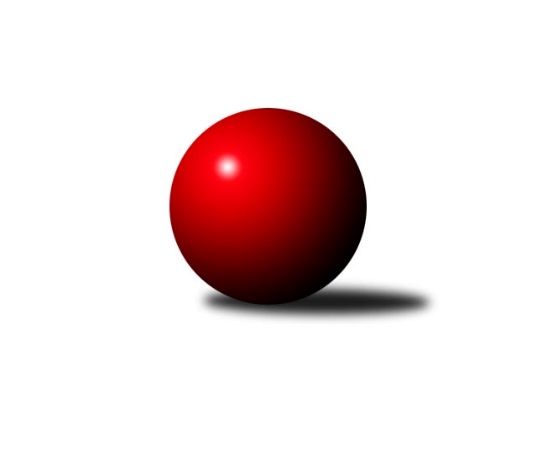 Č.6Ročník 2017/2018	20.10.2017Nejlepšího výkonu v tomto kole: 2653 dosáhlo družstvo: TJ Milovice AVýchodočeský přebor skupina A 2017/2018Výsledky 6. kolaSouhrnný přehled výsledků:TJ Nová Paka B	- Spartak Rokytnice nad Jizerou B	10:6	2390:2377		20.10.TJ Milovice A	- Honer club Březovice A	14:2	2653:2448		20.10.Březovice A	- SKK Jičín C	12:4	2508:2428		20.10.TJ Lokomotiva Trutnov C	- TJ Milovice B	12:4	2482:2446		20.10.Vrchlabí D	- TJ Poříčí	5:11	2529:2556		20.10.SKK Hořice C	- SKK Vrchlabí C	6:10	2488:2498		20.10.Tabulka družstev:	1.	SKK Jičín C	6	5	0	1	70 : 26 	 	 2544	10	2.	Březovice A	6	5	0	1	70 : 26 	 	 2501	10	3.	Spartak Rokytnice nad Jizerou B	6	4	0	2	60 : 36 	 	 2519	8	4.	TJ Lokomotiva Trutnov C	6	4	0	2	59 : 37 	 	 2494	8	5.	TJ Milovice A	6	2	2	2	50 : 46 	 	 2497	6	6.	Vrchlabí D	6	3	0	3	47 : 49 	 	 2521	6	7.	TJ Nová Paka B	6	3	0	3	40 : 56 	 	 2357	6	8.	TJ Milovice B	6	2	1	3	44 : 52 	 	 2387	5	9.	TJ Poříčí	6	2	1	3	41 : 55 	 	 2503	5	10.	SKK Hořice C	6	2	0	4	38 : 58 	 	 2460	4	11.	Honer club Březovice A	6	1	0	5	32 : 64 	 	 2394	2	12.	SKK Vrchlabí C	6	1	0	5	25 : 71 	 	 2442	2Podrobné výsledky kola:	 TJ Nová Paka B	2390	10:6	2377	Spartak Rokytnice nad Jizerou B	Jaroslav Gottstein	 	 182 	 184 		366 	 0:2 	 417 	 	210 	 207		Bohumil Kuřina	Jaroslav Fajfer	 	 230 	 190 		420 	 2:0 	 401 	 	187 	 214		Vladimír Doubek	Erik Folta	 	 192 	 224 		416 	 2:0 	 379 	 	176 	 203		Jakub Stejskal	Antonín Vydra	 	 192 	 200 		392 	 0:2 	 409 	 	212 	 197		Pavel Hanout	Pavel Beyr	 	 198 	 179 		377 	 0:2 	 386 	 	197 	 189		Tomáš Cvrček	Jaroslav Weihrauch	 	 208 	 211 		419 	 2:0 	 385 	 	185 	 200		Roman Stříbrnýrozhodčí: Nejlepší výkon utkání: 420 - Jaroslav Fajfer	 TJ Milovice A	2653	14:2	2448	Honer club Březovice A	Tomáš Fuchs	 	 226 	 218 		444 	 2:0 	 387 	 	175 	 212		Jiří Hakl	Miroslav Souček	 	 241 	 219 		460 	 2:0 	 414 	 	185 	 229		Vratislav Fikar	Miroslav Včeliš	 	 227 	 233 		460 	 2:0 	 407 	 	192 	 215		Jaromír Písecký	Pavel Jaroš	 	 216 	 219 		435 	 2:0 	 409 	 	238 	 171		Zbyněk Fikar	Vlastimil Hruška	 	 228 	 224 		452 	 2:0 	 383 	 	184 	 199		Vratislav Nekvapil	Miroslav Šanda	 	 208 	 194 		402 	 0:2 	 448 	 	238 	 210		Martin Fikarrozhodčí: Nejlepšího výkonu v tomto utkání: 460 kuželek dosáhli: Miroslav Souček, Miroslav Včeliš	 Březovice A	2508	12:4	2428	SKK Jičín C	Jakub Hrycík	 	 208 	 215 		423 	 2:0 	 375 	 	178 	 197		Jiří Brumlich	Roman Kašpar	 	 208 	 201 		409 	 2:0 	 403 	 	206 	 197		František Černý	Lukáš Ludvík	 	 212 	 175 		387 	 0:2 	 396 	 	193 	 203		Ladislav Křivka	Pavel Řehák	 	 199 	 205 		404 	 0:2 	 422 	 	211 	 211		Pavel Kaan	Jiří Rücker	 	 216 	 224 		440 	 2:0 	 431 	 	225 	 206		Jiří Kapucián	Petr Hrycík	 	 222 	 223 		445 	 2:0 	 401 	 	209 	 192		Josef Kolářrozhodčí: Nejlepší výkon utkání: 445 - Petr Hrycík	 TJ Lokomotiva Trutnov C	2482	12:4	2446	TJ Milovice B	Karel Slavík	 	 197 	 210 		407 	 0:2 	 427 	 	211 	 216		František Junek	Petr Kotek	 	 201 	 236 		437 	 2:0 	 430 	 	210 	 220		Martin Včeliš	Václava Krulišová	 	 214 	 211 		425 	 2:0 	 401 	 	198 	 203		Liboslav Janák	Václava Plšková	 	 198 	 193 		391 	 0:2 	 436 	 	224 	 212		Jarmil Nosek	Václav Kukla	 	 193 	 215 		408 	 2:0 	 347 	 	175 	 172		Filip Mertlík	Antonín Sucharda	 	 209 	 205 		414 	 2:0 	 405 	 	190 	 215		Lukáš Kostkarozhodčí: Nejlepší výkon utkání: 437 - Petr Kotek	 Vrchlabí D	2529	5:11	2556	TJ Poříčí	Štěpán Stránský	 	 208 	 219 		427 	 0:2 	 431 	 	223 	 208		Vladimír Vodička	Michal Erben	 	 206 	 182 		388 	 0:2 	 413 	 	202 	 211		Matěj Mrkos	Vladimír Cerman	 	 206 	 218 		424 	 2:0 	 416 	 	221 	 195		Pavel Janko	Miroslav Mejznar	 	 204 	 225 		429 	 2:0 	 410 	 	216 	 194		Dalibor Chráska	Ondřej Votoček	 	 213 	 228 		441 	 1:1 	 441 	 	210 	 231		David Neumannrozhodčí: Nejlepšího výkonu v tomto utkání: 441 kuželek dosáhli: Ondřej Votoček, David Neumann	 SKK Hořice C	2488	6:10	2498	SKK Vrchlabí C	Pavel Ruml	 	 224 	 221 		445 	 2:0 	 393 	 	187 	 206		Tereza Foltová	Kryštof Košťál	 	 197 	 221 		418 	 0:2 	 446 	 	235 	 211		Vlado Žiško	Ondřej Černý	 	 223 	 229 		452 	 2:0 	 404 	 	184 	 220		Eva Fajstavrová	Martin Zvoníček	 	 216 	 211 		427 	 2:0 	 397 	 	218 	 179		Martina Fejfarová	Adam Balihar	 	 181 	 172 		353 	 0:2 	 453 	 	239 	 214		Petr Kynčl	Nela Bagová	 	 192 	 201 		393 	 0:2 	 405 	 	205 	 200		Josef Glosrozhodčí: Nejlepší výkon utkání: 453 - Petr KynčlPořadí jednotlivců:	jméno hráče	družstvo	celkem	plné	dorážka	chyby	poměr kuž.	Maximum	1.	Petr Hrycík 	Březovice A	452.17	304.1	148.1	3.3	3/3	(467)	2.	Vlado Žiško 	SKK Vrchlabí C	451.00	301.0	150.0	3.5	2/3	(456)	3.	Ondřej Černý 	SKK Hořice C	448.88	301.1	147.8	2.8	2/3	(460)	4.	Roman Bureš 	SKK Jičín C	445.67	293.2	152.5	4.2	3/4	(484)	5.	Tomáš Limberský 	Vrchlabí D	442.75	296.3	146.5	7.0	4/4	(455)	6.	František Černý 	SKK Jičín C	442.67	306.0	136.7	7.0	3/4	(482)	7.	Miroslav Souček 	TJ Milovice A	440.50	308.0	132.5	7.3	3/4	(465)	8.	Pavel Kaan 	SKK Jičín C	439.75	304.3	135.5	3.8	4/4	(501)	9.	Jakub Hrycík 	Březovice A	437.92	297.3	140.7	5.6	3/3	(464)	10.	Jarmil Nosek 	TJ Milovice B	435.63	309.8	125.9	5.8	2/3	(447)	11.	Ondřej Votoček 	Vrchlabí D	434.78	291.7	143.1	4.0	3/4	(455)	12.	Lukáš Trýzna 	Vrchlabí D	433.13	298.3	134.9	8.0	4/4	(491)	13.	Jiří Rücker 	Březovice A	432.67	289.3	143.4	4.9	3/3	(443)	14.	Jakub Stejskal 	Spartak Rokytnice nad Jizerou B	432.20	297.8	134.4	5.6	5/5	(487)	15.	Karel Slavík 	TJ Lokomotiva Trutnov C	432.08	296.8	135.3	4.4	3/3	(487)	16.	Miroslav Šanda 	TJ Milovice A	431.58	292.5	139.1	7.7	4/4	(457)	17.	Pavel Gracias 	SKK Vrchlabí C	429.75	288.5	141.3	8.0	2/3	(436)	18.	Václav Souček 	TJ Milovice A	429.75	293.6	136.1	4.4	4/4	(464)	19.	Petr Kynčl 	SKK Vrchlabí C	428.33	300.7	127.7	8.2	2/3	(453)	20.	Antonín Vydra 	TJ Nová Paka B	425.67	296.0	129.7	5.7	3/4	(457)	21.	Dalibor Chráska 	TJ Poříčí	425.63	291.0	134.6	6.3	4/5	(445)	22.	Vladimír Šťastník 	SKK Vrchlabí C	425.00	294.0	131.0	5.3	2/3	(430)	23.	Antonín Sucharda 	TJ Lokomotiva Trutnov C	424.67	296.3	128.3	8.2	2/3	(444)	24.	Petr Kotek 	TJ Lokomotiva Trutnov C	424.00	290.8	133.3	6.0	2/3	(451)	25.	Václava Plšková 	TJ Lokomotiva Trutnov C	422.78	279.9	142.9	4.7	3/3	(485)	26.	Pavel Janko 	TJ Poříčí	422.75	300.5	122.3	7.1	4/5	(457)	27.	Jiří Kapucián 	SKK Jičín C	422.25	288.1	134.1	5.9	4/4	(477)	28.	Pavel Hanout 	Spartak Rokytnice nad Jizerou B	421.75	306.1	115.6	9.5	4/5	(441)	29.	Liboslav Janák 	TJ Milovice B	421.25	304.3	117.0	9.5	2/3	(464)	30.	Pavel Ruml 	SKK Hořice C	421.00	289.0	132.0	6.0	2/3	(445)	31.	Vladimír Doubek 	Spartak Rokytnice nad Jizerou B	420.40	297.8	122.6	7.8	5/5	(435)	32.	Ladislav Křivka 	SKK Jičín C	420.13	292.1	128.0	7.4	4/4	(449)	33.	Martin Fikar 	Honer club Březovice A	419.75	289.5	130.3	3.6	4/5	(448)	34.	Roman Kašpar 	Březovice A	418.67	286.9	131.8	5.6	3/3	(429)	35.	Vladimír Vodička 	TJ Poříčí	417.80	291.6	126.2	7.6	5/5	(454)	36.	Jana Votočková 	SKK Vrchlabí C	417.67	290.0	127.7	5.2	2/3	(438)	37.	Václava Krulišová 	TJ Lokomotiva Trutnov C	413.92	291.0	122.9	7.4	3/3	(442)	38.	Matěj Mrkos 	TJ Poříčí	411.63	282.1	129.5	6.8	4/5	(427)	39.	Štěpán Stránský 	Vrchlabí D	411.11	290.0	121.1	9.0	3/4	(427)	40.	Roman Stříbrný 	Spartak Rokytnice nad Jizerou B	410.80	298.2	112.6	9.4	5/5	(432)	41.	Tomáš Nosek 	TJ Milovice B	410.00	286.0	124.0	6.0	2/3	(422)	42.	František Junek 	TJ Milovice B	409.50	280.3	129.3	7.2	3/3	(427)	43.	Tereza Votočková 	Vrchlabí D	408.50	288.2	120.3	8.7	3/4	(426)	44.	Zdeněk Dymáček 	SKK Hořice C	408.50	296.5	112.0	13.5	2/3	(424)	45.	Vladimír Cerman 	Vrchlabí D	407.67	290.3	117.3	8.3	3/4	(424)	46.	Erik Folta 	TJ Nová Paka B	407.08	285.9	121.2	8.5	4/4	(440)	47.	Vratislav Fikar 	Honer club Březovice A	405.90	288.1	117.8	9.3	5/5	(450)	48.	Kryštof Košťál 	SKK Hořice C	405.67	280.1	125.6	8.0	3/3	(474)	49.	Martin Včeliš 	TJ Milovice B	405.42	277.8	127.6	9.3	3/3	(430)	50.	Martin Zvoníček 	SKK Hořice C	405.33	281.7	123.7	8.8	3/3	(444)	51.	Jiří Brumlich 	SKK Jičín C	404.11	287.7	116.4	9.3	3/4	(453)	52.	Miroslav Včeliš 	TJ Milovice A	403.67	284.3	119.3	7.9	4/4	(460)	53.	Zbyněk Fikar 	Honer club Březovice A	401.75	290.5	111.3	7.8	4/5	(414)	54.	Václav Kukla 	TJ Lokomotiva Trutnov C	401.42	279.8	121.7	6.8	3/3	(423)	55.	Petr Slavík 	Honer club Březovice A	399.38	285.6	113.8	11.8	4/5	(437)	56.	Josef Glos 	SKK Vrchlabí C	399.25	281.3	118.0	8.3	2/3	(412)	57.	Jaroslav Weihrauch 	TJ Nová Paka B	398.83	280.8	118.1	9.7	4/4	(419)	58.	Josef Kolář 	SKK Jičín C	398.33	278.7	119.7	7.7	3/4	(438)	59.	Tereza Foltová 	SKK Vrchlabí C	398.11	278.4	119.7	7.9	3/3	(414)	60.	Jaroslav Gottstein 	TJ Nová Paka B	392.13	277.0	115.1	12.9	4/4	(423)	61.	Adam Balihar 	SKK Hořice C	388.83	282.7	106.2	12.0	3/3	(412)	62.	Jaroslav Fajfer 	TJ Nová Paka B	388.50	280.0	108.5	10.1	4/4	(428)	63.	Martin Khol 	TJ Lokomotiva Trutnov C	381.33	276.3	105.0	11.7	3/3	(400)	64.	Lukáš Ludvík 	Březovice A	380.25	272.3	108.0	11.9	3/3	(402)	65.	Nela Bagová 	SKK Hořice C	375.13	264.8	110.4	10.0	2/3	(433)	66.	Lukáš Kostka 	TJ Milovice B	374.42	275.1	99.3	13.8	3/3	(448)	67.	Jiří Hakl 	Honer club Březovice A	373.00	270.8	102.3	13.0	4/5	(390)	68.	Pavel Beyr 	TJ Nová Paka B	371.00	255.8	115.3	10.3	4/4	(394)	69.	Lukáš Rožnovský 	Březovice A	368.50	262.5	106.0	15.5	2/3	(392)	70.	Filip Mertlík 	TJ Milovice B	368.00	255.0	113.0	11.0	3/3	(405)	71.	Martina Fejfarová 	SKK Vrchlabí C	359.50	264.7	94.8	13.2	3/3	(397)		Jan Masopust 	SKK Hořice C	457.67	301.7	156.0	5.0	1/3	(469)		Tomáš Fuchs 	TJ Milovice A	457.50	319.5	138.0	7.3	2/4	(481)		Bohumil Kuřina 	Spartak Rokytnice nad Jizerou B	456.50	306.3	150.2	4.2	3/5	(508)		Marek Ondráček 	TJ Milovice B	445.67	307.7	138.0	7.7	1/3	(468)		Luboš Kolařík 	SKK Jičín C	444.00	309.0	135.0	5.0	1/4	(444)		Miroslav Mejznar 	Vrchlabí D	437.00	287.5	149.5	3.8	2/4	(450)		Ladislav Němec 	TJ Lokomotiva Trutnov C	435.00	307.0	128.0	10.0	1/3	(435)		David Neumann 	TJ Poříčí	433.00	303.3	129.7	11.0	3/5	(446)		Antonín Škoda 	TJ Poříčí	429.67	301.3	128.3	8.3	3/5	(439)		Bartoloměj Vlášek 	SKK Hořice C	429.00	301.0	128.0	4.0	1/3	(429)		Vojtěch Kazda 	TJ Nová Paka B	427.00	277.0	150.0	5.0	1/4	(427)		Jan Volf 	Spartak Rokytnice nad Jizerou B	424.67	297.0	127.7	8.3	3/5	(457)		Denisa Kroupová 	SKK Hořice C	423.00	283.0	140.0	9.0	1/3	(423)		Pavel Jaroš 	TJ Milovice A	422.50	298.0	124.5	4.5	2/4	(435)		Tomáš Cvrček 	Spartak Rokytnice nad Jizerou B	421.00	285.7	135.3	8.7	3/5	(464)		David Jaroš 	TJ Milovice B	419.00	290.0	129.0	10.0	1/3	(419)		Vlastimil Hruška 	TJ Milovice A	416.67	293.2	123.5	5.8	2/4	(452)		Josef Rychtář 	SKK Vrchlabí C	411.00	276.0	135.0	13.0	1/3	(411)		Vratislav Nekvapil 	Honer club Březovice A	410.00	283.0	127.0	5.8	3/5	(453)		Zdeněk ml. Novotný  ml.	Spartak Rokytnice nad Jizerou B	410.00	287.5	122.5	10.0	2/5	(415)		Roman Trýzna 	Vrchlabí D	406.00	302.0	104.0	11.0	1/4	(406)		Eva Fajstavrová 	SKK Vrchlabí C	404.00	280.0	124.0	11.0	1/3	(404)		Pavel Řehák 	Březovice A	400.50	285.5	115.0	7.5	1/3	(421)		Jaromír Písecký 	Honer club Březovice A	398.33	284.7	113.7	8.3	3/5	(407)		Michal Erben 	Vrchlabí D	386.75	273.3	113.5	8.0	2/4	(388)		Radoslav Dušek 	TJ Milovice A	385.50	267.0	118.5	9.0	2/4	(409)		Tomáš Souček 	TJ Milovice A	366.00	260.5	105.5	12.5	2/4	(369)		Jaroslav Lux 	SKK Vrchlabí C	361.50	275.0	86.5	12.5	1/3	(374)		Milan Všetečka 	Březovice A	361.00	260.0	101.0	13.0	1/3	(361)		Miloš Čížek 	Honer club Březovice A	353.00	254.0	99.0	9.0	1/5	(353)		Josef Antoš 	TJ Nová Paka B	349.00	253.5	95.5	15.5	2/4	(363)		Ondra Kolář 	TJ Milovice B	339.00	241.0	98.0	13.0	1/3	(339)		Eva Šurdová 	TJ Nová Paka B	320.00	251.0	69.0	22.0	1/4	(320)Sportovně technické informace:Starty náhradníků:registrační číslo	jméno a příjmení 	datum startu 	družstvo	číslo startu23674	Martin Zvoníček	20.10.2017	SKK Hořice C	6x25274	Eva Fajstavrová	20.10.2017	SKK Vrchlabí C	1x12406	Bohumil Kuřina	20.10.2017	Spartak Rokytnice nad Jizerou B	4x23673	Ondřej Černý	20.10.2017	SKK Hořice C	5x12958	Petr Kynčl	20.10.2017	SKK Vrchlabí C	4x11630	Jiří Kapucián	20.10.2017	SKK Jičín C	6x106	Ladislav Křivka	20.10.2017	SKK Jičín C	5x15346	Jakub Stejskal	20.10.2017	Spartak Rokytnice nad Jizerou B	5x24331	František Černý	20.10.2017	SKK Jičín C	5x2132	Pavel Kaan	20.10.2017	SKK Jičín C	6x843	Vladimír Žiško	20.10.2017	SKK Vrchlabí C	2x
Hráči dopsaní na soupisku:registrační číslo	jméno a příjmení 	datum startu 	družstvo	Program dalšího kola:7. kolo27.10.2017	pá	17:00	TJ Milovice B - TJ Nová Paka B	27.10.2017	pá	17:00	TJ Poříčí - Březovice A	27.10.2017	pá	17:00	Honer club Březovice A - Vrchlabí D	27.10.2017	pá	17:00	Spartak Rokytnice nad Jizerou B - TJ Milovice A	27.10.2017	pá	19:30	SKK Vrchlabí C - TJ Lokomotiva Trutnov C	Nejlepší šestka kola - absolutněNejlepší šestka kola - absolutněNejlepší šestka kola - absolutněNejlepší šestka kola - absolutněNejlepší šestka kola - dle průměru kuželenNejlepší šestka kola - dle průměru kuželenNejlepší šestka kola - dle průměru kuželenNejlepší šestka kola - dle průměru kuželenNejlepší šestka kola - dle průměru kuželenPočetJménoNázev týmuVýkonPočetJménoNázev týmuPrůměr (%)Výkon2xMiroslav SoučekMilovice A4605xPetr Hrycík-------112.744451xMiroslav VčelišMilovice A4602xJiří Rücker-------111.484401xPetr Kynčl-------4532xJiří KapuciánJičín C109.24311xOndřej ČernýHořice C4522xMiroslav SoučekMilovice A108.584601xVlastimil HruškaMilovice A4521xMiroslav VčelišMilovice A108.584601xMartin FikarBřezovice A4481xDavid Neumann-------107.5441